Начало заседания в 13.00 Приглашенные на заседание (постоянно):Приглашенные по вопросам:Работники аппарата Законодательного Собрания области:Заместители начальников управлений:Гужавин С.В.Кассина О.М.Финченко Л.П.Из примерного перечня исключен один вопрос.ПОВЕСТКА1. О проекте закона Кировской области № 380-6 «О внесении изменений в Закон Кировской области «О порядке управления и распоряжения государственным имуществом Кировской области» и признании утратившими силу отдельных законов Кировской области» (2-е чтение)2. О проекте закона Кировской области № 365-6 «О развитии деятельности студенческих отрядов в Кировской области» (2-е чтение)3. О проекте закона Кировской области № 399-6 «Об исполнении областного бюджета за 2019 год» (в 2-х чтениях)4. О проекте закона Кировской области № 400-6 «Об исполнении бюджета Кировского областного территориального фонда обязательного медицинского страхования за 2019 год» (в 2-х чтениях)5. О проекте закона Кировской области № 408-6 «О введении в действие на территории Кировской области специального налогового режима «Налог на профессиональный доход» (в 2-х чтениях)6. О проекте закона Кировской области № 406-6 «О размерах потенциально возможного к получению индивидуальным предпринимателем годового дохода по видам предпринимательской деятельности, в отношении которых применяется патентная система налогообложения, на территории Кировской области, в 2020 году» (в 2-х чтениях)7. О проекте закона Кировской области № 407-6 «Об установлении на налоговый период 2020 года на территории Кировской области налоговых ставок для налогоплательщиков, применяющих упрощенную систему налогообложения, осуществляющих деятельность в отраслях экономики, в наибольшей степени пострадавших в условиях ухудшения ситуации в результате распространения новой коронавирусной инфекции» (1-е чтение)8. О проекте закона Кировской области № 410-6 «О предоставлении в 2020 году налоговой льготы по налогу на имущество организаций» (1-е чтение)9. О проекте закона Кировской области № 401-6 «О внесении изменений в отдельные законы Кировской области» (в 2-х чтениях)10. О проекте закона Кировской области № 409-6 «О внесении изменений в Закон Кировской области «Об установлении дополнительных ограничений времени, условий и мест розничной продажи алкогольной продукции на территории Кировской области» (в 2-х чтениях)11. О проекте закона Кировской области № 398-6 «О внесении изменения в статью 3 Закона Кировской области «О внесении изменений в статью 7 Закона Кировской области «О местном самоуправлении в Кировской области», статью 3 Закона Кировской области «О межбюджетных отношениях в Кировской области» (в 2-х чтениях)12. О проекте закона Кировской области № 391-6 «О внесении изменений в Закон Кировской области «О порядке осуществления и финансирования деятельности, связанной с перевозкой несовершеннолетних, самовольно ушедших из семей, организаций для детей-сирот и детей, оставшихся без попечения родителей, образовательных организаций и иных организаций, в пределах территории Кировской области» (в 2-х чтениях)13. О проекте закона Кировской области № 405-6 «О внесении изменений в отдельные законы Кировской области» (в 2-х чтениях)14. О проекте закона Кировской области № 392-6 «О внесении изменения в Закон Кировской области «Об отходах производства и потребления в Кировской области» (в 2-х чтениях)15. О проекте закона Кировской области № 412-6 «О внесении изменений в статью 3 Закона Кировской области «О Фонде капитального ремонта общего имущества многоквартирных домов в Кировской области» (в 2-х чтениях)16. О проекте закона Кировской области № 404-6 «О внесении изменений в отдельные законы Кировской области в сфере выборов» (в 2-х чтениях)17. О проекте закона Кировской области № 402-6 «О внесении изменений в Закон Кировской области «О противодействии коррупции в Кировской области» (в 2-х чтениях)18. О проекте закона Кировской области № 403-6 «Об установлении срока представления сведений о доходах, расходах, об имуществе и обязательствах имущественного характера за отчетный период с 1 января по 31 декабря 2019 г. лицами, замещающими муниципальные должности и должности главы местной администрации по контракту» (в 2-х чтениях)19. О проекте закона Кировской области № 395-6 «О внесении изменений в отдельные законы Кировской области» (1-е чтение)20. О проекте закона Кировской области № 411-6 «О внесении изменений в Закон Кировской области «О промышленной политике в Кировской области» (1-е чтение)21. О внесении изменений в постановление Законодательного Собрания Кировской области от 06.10.2016 № 1/12 «Об утверждении состава комитетов и комиссии Законодательного Собрания Кировской области шестого созыва»22. Об информации УФНС по Кировской области «О результатах деятельности Управления Федеральной налоговой службы по Кировской области за 2019 год»23. О назначении мирового судьи (будет рассматриваться первым вопросом после перерыва)24. О привлечении судьи, находящегося в отставке, к исполнению обязанностей мирового судьи (будет рассматриваться вторым вопросом после перерыва)25. Разное.ПредседательЗаконодательного СобранияКировской области							        В.Г. БакинПротокол вела:Консультант управленияделопроизводства и хозяйственного обеспеченияаппарата Законодательного 
Собрания Кировской области						 О.Н. Пирогова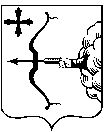 ЗАКОНОДАТЕЛЬНОЕ СОБРАНИЕ КИРОВСКОЙ ОБЛАСТИШЕСТОГО СОЗЫВАПРОТОКОЛ  ЗАСЕДАНИЯЗАКОНОДАТЕЛЬНОЕ СОБРАНИЕ КИРОВСКОЙ ОБЛАСТИШЕСТОГО СОЗЫВАПРОТОКОЛ  ЗАСЕДАНИЯЗАКОНОДАТЕЛЬНОЕ СОБРАНИЕ КИРОВСКОЙ ОБЛАСТИШЕСТОГО СОЗЫВАПРОТОКОЛ  ЗАСЕДАНИЯот 28.05.2020г. Киров          № 42Председательствующий на заседании-Бакин В.Г. – Председатель 
Законодательного Собрания Кировской областиПрисутствовали депутаты:-Александрова Е.В.-Балыбердин Ю.А.-Басюк В.В.-Большаков И.Н.-Бурханов И.Ф.-Воронина И.В.-Воронков М.Ю.-Гозман К.М.-Гончаров Г.А.-Гущин С.С.-Дорофеев П.О.-Злобин А.С.-Киселев С.Н.-Киселев Ф.Н.-Коврижных Н.П.-Коновалов Г.В.-Костин В.А.-Лугинин Г.В.-Малых И.С.-Мамаев С.П.-Медведков В.И.-Мельников А.К.-Метелев В.В.-Мешков Н.А.-Митюков В.В.-Морозова И.Г.-Некрасов М.С.-Перминова Е.А.-Платунова Т.В.-Редькин С.А.-Сандалов Л.В.-Сергеев Д.В.-Скворцов М.Т.-Суворов И.Н.-Сураев Ф.В.-Сыкчина О.В.-Телицына Н.А.-Титов Р.А.-Тюлькин Н.Р.-Уткин А.Н.-Чурин А.М.-Шихова С.Ю.-Яговкин В.В.Передали свои голоса: 
(в соответствии со статьей 53 Регламента Законодательного Собрания  Кировской области). Заявления депутатов прилагаются.-Букарев Р.Е.-Березин О.Ю.-Головков С.С.-Каримуллина А.И.-Маликов А.А.-Момцемлидзе С.Р.-Нургалеев Р.Р.-Терешков Ю.И.-Шулаев В.Л.-Ягдаров В.Н.Васильев И.В.-Губернатор Кировской областиЧурин А.А.-Председатель Правительства Кировской областиКурдюмов Д.А.-заместитель Председателя Правительства Кировской областиМаковеева Л.А.-министр финансов Кировской областиКлимов В.В.-Главный федеральный инспектор по Кировской области аппарата полномочного представителя Президента РФ в ПФОТимченко В.С.-член Совета Федерации ФС РФРябов А.В.-старший помощник прокурора Кировской области по взаимодействию с представительными (законодательными) и исполнительными органами власти Кировской области, органами местного самоуправленияЛаптев Ю.Н. -председатель Контрольно-счетной палаты Кировской областиСмехов Д.А.-руководитель УФНС России по Кировской областиТимшин Н.П.-и.о. председателя Федерации профсоюзных организацийШабардин В.В.-Уполномоченный по правам ребенка в Кировской областиАлбегова А.А.-министр охраны окружающей средыБалдыков А.И.-министр энергетики и жилищно-коммунального хозяйства Кировской областиЕгоров К.И.-председатель Кировского областного судаКлюкова О.Б.-и.о. директора государственного некоммерческого финансово-кредитного учреждения Кировский областной территориальный фонд обязательного медицинского страхованияКряжева Н.М.-министр экономического развития и поддержки предпринимательства Кировской областиПерескоков А.В.-министр промышленной политики Кировской областиРысева О.Н.-министр образования Кировской областиСипатова И.В.-начальник управления профилактики коррупционных и иных правонарушений администрации Губернатора и Правительства Кировской областиРоссохин М.Л.-руководитель аппарата Самсонов Д.М.-начальник правового управленияКараваев П.А.-начальник информационно-аналитического управленияЩеголева И.Г.-заместитель руководителя аппарата, начальник организационного управления1. СЛУШАЛИ:О проекте закона Кировской области № 380-6 «О внесении изменений в Закон Кировской области «О порядке управления и распоряжения государственным имуществом Кировской области» и признании утратившими силу отдельных законов Кировской области» (2-е чтение)О проекте закона Кировской области № 380-6 «О внесении изменений в Закон Кировской области «О порядке управления и распоряжения государственным имуществом Кировской области» и признании утратившими силу отдельных законов Кировской области» (2-е чтение)О проекте закона Кировской области № 380-6 «О внесении изменений в Закон Кировской области «О порядке управления и распоряжения государственным имуществом Кировской области» и признании утратившими силу отдельных законов Кировской области» (2-е чтение)О проекте закона Кировской области № 380-6 «О внесении изменений в Закон Кировской области «О порядке управления и распоряжения государственным имуществом Кировской области» и признании утратившими силу отдельных законов Кировской области» (2-е чтение)О проекте закона Кировской области № 380-6 «О внесении изменений в Закон Кировской области «О порядке управления и распоряжения государственным имуществом Кировской области» и признании утратившими силу отдельных законов Кировской области» (2-е чтение)О проекте закона Кировской области № 380-6 «О внесении изменений в Закон Кировской области «О порядке управления и распоряжения государственным имуществом Кировской области» и признании утратившими силу отдельных законов Кировской области» (2-е чтение)О проекте закона Кировской области № 380-6 «О внесении изменений в Закон Кировской области «О порядке управления и распоряжения государственным имуществом Кировской области» и признании утратившими силу отдельных законов Кировской области» (2-е чтение)ДокладчикТитов Р.А.Титов Р.А.Титов Р.А.Титов Р.А.Титов Р.А.Титов Р.А.Выступили:Бакин В.Г.Бакин В.Г.Бакин В.Г.Бакин В.Г.Бакин В.Г.Бакин В.Г.Результаты голосования:Результаты голосования:Результаты голосования:Результаты голосования:Результаты голосования:Результаты голосования:Результаты голосования:«за» – 48«за» – 48«против» – 0«против» – 0«против» – 0«против» – 0«воздержалось» – 0ПОСТАНОВИЛИ:Принять Закон Кировской области «О внесении изменений в Закон Кировской области «О порядке управления и распоряжения государственным имуществом Кировской области» и признании утратившими силу отдельных законов Кировской области»Принять Закон Кировской области «О внесении изменений в Закон Кировской области «О порядке управления и распоряжения государственным имуществом Кировской области» и признании утратившими силу отдельных законов Кировской области»Принять Закон Кировской области «О внесении изменений в Закон Кировской области «О порядке управления и распоряжения государственным имуществом Кировской области» и признании утратившими силу отдельных законов Кировской области»Принять Закон Кировской области «О внесении изменений в Закон Кировской области «О порядке управления и распоряжения государственным имуществом Кировской области» и признании утратившими силу отдельных законов Кировской области»Принять Закон Кировской области «О внесении изменений в Закон Кировской области «О порядке управления и распоряжения государственным имуществом Кировской области» и признании утратившими силу отдельных законов Кировской области»Принять Закон Кировской области «О внесении изменений в Закон Кировской области «О порядке управления и распоряжения государственным имуществом Кировской области» и признании утратившими силу отдельных законов Кировской области»Принять Закон Кировской области «О внесении изменений в Закон Кировской области «О порядке управления и распоряжения государственным имуществом Кировской области» и признании утратившими силу отдельных законов Кировской области»2. СЛУШАЛИ: О проекте закона Кировской области № 365-6 «О развитии деятельности студенческих отрядов в Кировской области» (2-е чтение)О проекте закона Кировской области № 365-6 «О развитии деятельности студенческих отрядов в Кировской области» (2-е чтение)О проекте закона Кировской области № 365-6 «О развитии деятельности студенческих отрядов в Кировской области» (2-е чтение)О проекте закона Кировской области № 365-6 «О развитии деятельности студенческих отрядов в Кировской области» (2-е чтение)О проекте закона Кировской области № 365-6 «О развитии деятельности студенческих отрядов в Кировской области» (2-е чтение)О проекте закона Кировской области № 365-6 «О развитии деятельности студенческих отрядов в Кировской области» (2-е чтение)О проекте закона Кировской области № 365-6 «О развитии деятельности студенческих отрядов в Кировской области» (2-е чтение)ДокладчикБалыбердин Ю.А.Балыбердин Ю.А.Балыбердин Ю.А.Балыбердин Ю.А.Балыбердин Ю.А.Балыбердин Ю.А.Выступили:Бакин В.Г.Бакин В.Г.Бакин В.Г.Бакин В.Г.Бакин В.Г.Бакин В.Г.Результаты голосования:Результаты голосования:Результаты голосования:Результаты голосования:Результаты голосования:Результаты голосования:Результаты голосования:«за» – 54«за» – 54«против» – 0«против» – 0«против» – 0«против» – 0«воздержалось» – 0ПОСТАНОВИЛИ:Принять Закон Кировской области «О развитии деятельности студенческих отрядов в Кировской области»Принять Закон Кировской области «О развитии деятельности студенческих отрядов в Кировской области»Принять Закон Кировской области «О развитии деятельности студенческих отрядов в Кировской области»Принять Закон Кировской области «О развитии деятельности студенческих отрядов в Кировской области»Принять Закон Кировской области «О развитии деятельности студенческих отрядов в Кировской области»Принять Закон Кировской области «О развитии деятельности студенческих отрядов в Кировской области»Принять Закон Кировской области «О развитии деятельности студенческих отрядов в Кировской области»3. СЛУШАЛИ:О проекте закона Кировской области № 399-6 «Об исполнении областного бюджета за 2019 год» (в 2-х чтениях)О проекте закона Кировской области № 399-6 «Об исполнении областного бюджета за 2019 год» (в 2-х чтениях)О проекте закона Кировской области № 399-6 «Об исполнении областного бюджета за 2019 год» (в 2-х чтениях)О проекте закона Кировской области № 399-6 «Об исполнении областного бюджета за 2019 год» (в 2-х чтениях)О проекте закона Кировской области № 399-6 «Об исполнении областного бюджета за 2019 год» (в 2-х чтениях)О проекте закона Кировской области № 399-6 «Об исполнении областного бюджета за 2019 год» (в 2-х чтениях)О проекте закона Кировской области № 399-6 «Об исполнении областного бюджета за 2019 год» (в 2-х чтениях)ДокладчикМаковеева Л.А.Маковеева Л.А.Маковеева Л.А.Маковеева Л.А.Маковеева Л.А.Маковеева Л.А.Выступили:Бакин В.Г., Мамаев С.П., Лаптев Ю.Н., Титов Р.А.Бакин В.Г., Мамаев С.П., Лаптев Ю.Н., Титов Р.А.Бакин В.Г., Мамаев С.П., Лаптев Ю.Н., Титов Р.А.Бакин В.Г., Мамаев С.П., Лаптев Ю.Н., Титов Р.А.Бакин В.Г., Мамаев С.П., Лаптев Ю.Н., Титов Р.А.Бакин В.Г., Мамаев С.П., Лаптев Ю.Н., Титов Р.А.Результаты голосования:Результаты голосования:Результаты голосования:Результаты голосования:Результаты голосования:Результаты голосования:Результаты голосования:1-е чтение«за» – 52«за» – 52«против» – 2«против» – 2«против» – 2«против» – 2«воздержалось» – 02-е чтение«за» – 49«за» – 49«против» – 2«против» – 2«против» – 2«против» – 2«воздержалось» – 1ПОСТАНОВИЛИ:1. Принять проект закона области в первом чтении.2. Принять Закон Кировской области «Об исполнении областного бюджета за 2019 год»1. Принять проект закона области в первом чтении.2. Принять Закон Кировской области «Об исполнении областного бюджета за 2019 год»1. Принять проект закона области в первом чтении.2. Принять Закон Кировской области «Об исполнении областного бюджета за 2019 год»1. Принять проект закона области в первом чтении.2. Принять Закон Кировской области «Об исполнении областного бюджета за 2019 год»1. Принять проект закона области в первом чтении.2. Принять Закон Кировской области «Об исполнении областного бюджета за 2019 год»1. Принять проект закона области в первом чтении.2. Принять Закон Кировской области «Об исполнении областного бюджета за 2019 год»1. Принять проект закона области в первом чтении.2. Принять Закон Кировской области «Об исполнении областного бюджета за 2019 год»4. СЛУШАЛИ:О проекте закона Кировской области № 400-6 «Об исполнении бюджета Кировского областного территориального фонда обязательного медицинского страхования за 2019 год» (в 2-х чтениях)О проекте закона Кировской области № 400-6 «Об исполнении бюджета Кировского областного территориального фонда обязательного медицинского страхования за 2019 год» (в 2-х чтениях)О проекте закона Кировской области № 400-6 «Об исполнении бюджета Кировского областного территориального фонда обязательного медицинского страхования за 2019 год» (в 2-х чтениях)О проекте закона Кировской области № 400-6 «Об исполнении бюджета Кировского областного территориального фонда обязательного медицинского страхования за 2019 год» (в 2-х чтениях)О проекте закона Кировской области № 400-6 «Об исполнении бюджета Кировского областного территориального фонда обязательного медицинского страхования за 2019 год» (в 2-х чтениях)О проекте закона Кировской области № 400-6 «Об исполнении бюджета Кировского областного территориального фонда обязательного медицинского страхования за 2019 год» (в 2-х чтениях)О проекте закона Кировской области № 400-6 «Об исполнении бюджета Кировского областного территориального фонда обязательного медицинского страхования за 2019 год» (в 2-х чтениях)ДокладчикКлюкова О.Б.Клюкова О.Б.Клюкова О.Б.Клюкова О.Б.Клюкова О.Б.Клюкова О.Б.Выступили:Бакин В.Г., Лаптев Ю.Н., Титов Р.А.Бакин В.Г., Лаптев Ю.Н., Титов Р.А.Бакин В.Г., Лаптев Ю.Н., Титов Р.А.Бакин В.Г., Лаптев Ю.Н., Титов Р.А.Бакин В.Г., Лаптев Ю.Н., Титов Р.А.Бакин В.Г., Лаптев Ю.Н., Титов Р.А.Результаты голосования:Результаты голосования:Результаты голосования:Результаты голосования:Результаты голосования:Результаты голосования:Результаты голосования:1-е чтение«за» – 39«за» – 39«против» – 0«против» – 0«воздержалось» – 7«воздержалось» – 7«воздержалось» – 72-е чтение«за» – 40«за» – 40«против» – 0«против» – 0«воздержалось» – 6«воздержалось» – 6«воздержалось» – 6ПОСТАНОВИЛИ:1. Принять проект закона области в первом чтении.2. Принять Закон Кировской области «Об исполнении бюджета Кировского областного территориального фонда обязательного медицинского страхования за 2019 год»1. Принять проект закона области в первом чтении.2. Принять Закон Кировской области «Об исполнении бюджета Кировского областного территориального фонда обязательного медицинского страхования за 2019 год»1. Принять проект закона области в первом чтении.2. Принять Закон Кировской области «Об исполнении бюджета Кировского областного территориального фонда обязательного медицинского страхования за 2019 год»1. Принять проект закона области в первом чтении.2. Принять Закон Кировской области «Об исполнении бюджета Кировского областного территориального фонда обязательного медицинского страхования за 2019 год»1. Принять проект закона области в первом чтении.2. Принять Закон Кировской области «Об исполнении бюджета Кировского областного территориального фонда обязательного медицинского страхования за 2019 год»1. Принять проект закона области в первом чтении.2. Принять Закон Кировской области «Об исполнении бюджета Кировского областного территориального фонда обязательного медицинского страхования за 2019 год»1. Принять проект закона области в первом чтении.2. Принять Закон Кировской области «Об исполнении бюджета Кировского областного территориального фонда обязательного медицинского страхования за 2019 год»5. СЛУШАЛИ:О проекте закона Кировской области № 408-6 «О введении в действие на территории Кировской области специального налогового режима «Налог на профессиональный доход» (в 2-х чтениях)О проекте закона Кировской области № 408-6 «О введении в действие на территории Кировской области специального налогового режима «Налог на профессиональный доход» (в 2-х чтениях)О проекте закона Кировской области № 408-6 «О введении в действие на территории Кировской области специального налогового режима «Налог на профессиональный доход» (в 2-х чтениях)О проекте закона Кировской области № 408-6 «О введении в действие на территории Кировской области специального налогового режима «Налог на профессиональный доход» (в 2-х чтениях)О проекте закона Кировской области № 408-6 «О введении в действие на территории Кировской области специального налогового режима «Налог на профессиональный доход» (в 2-х чтениях)О проекте закона Кировской области № 408-6 «О введении в действие на территории Кировской области специального налогового режима «Налог на профессиональный доход» (в 2-х чтениях)О проекте закона Кировской области № 408-6 «О введении в действие на территории Кировской области специального налогового режима «Налог на профессиональный доход» (в 2-х чтениях)ДокладчикДокладчикКряжева Н.М.Кряжева Н.М.Кряжева Н.М.Кряжева Н.М.Кряжева Н.М.Выступили: Выступили: Бакин В.Г., Костин В.А., Титов Р.А.Смехов Д.А.Бакин В.Г., Костин В.А., Титов Р.А.Смехов Д.А.Бакин В.Г., Костин В.А., Титов Р.А.Смехов Д.А.Бакин В.Г., Костин В.А., Титов Р.А.Смехов Д.А.Бакин В.Г., Костин В.А., Титов Р.А.Смехов Д.А.Результаты голосования:Результаты голосования:Результаты голосования:Результаты голосования:Результаты голосования:Результаты голосования:Результаты голосования:1-е чтение«за» – 52«за» – 52«против» – 2«против» – 2«против» – 2«воздержалось» – 0«воздержалось» – 02-е чтение«за» – 52«за» – 52«против» – 2«против» – 2«против» – 2«воздержалось» – 0«воздержалось» – 0ПОСТАНОВИЛИ:1. Принять проект закона области в первом чтении.2. Принять Закон Кировской области «О введении в действие на территории Кировской области специального налогового режима «Налог на профессиональный доход»1. Принять проект закона области в первом чтении.2. Принять Закон Кировской области «О введении в действие на территории Кировской области специального налогового режима «Налог на профессиональный доход»1. Принять проект закона области в первом чтении.2. Принять Закон Кировской области «О введении в действие на территории Кировской области специального налогового режима «Налог на профессиональный доход»1. Принять проект закона области в первом чтении.2. Принять Закон Кировской области «О введении в действие на территории Кировской области специального налогового режима «Налог на профессиональный доход»1. Принять проект закона области в первом чтении.2. Принять Закон Кировской области «О введении в действие на территории Кировской области специального налогового режима «Налог на профессиональный доход»1. Принять проект закона области в первом чтении.2. Принять Закон Кировской области «О введении в действие на территории Кировской области специального налогового режима «Налог на профессиональный доход»1. Принять проект закона области в первом чтении.2. Принять Закон Кировской области «О введении в действие на территории Кировской области специального налогового режима «Налог на профессиональный доход»6. СЛУШАЛИ:О проекте закона Кировской области № 406-6 «О размерах потенциально возможного к получению индивидуальным предпринимателем годового дохода по видам предпринимательской деятельности, в отношении которых применяется патентная система налогообложения, на территории Кировской области, в 2020 году» (в 2-х чтениях)О проекте закона Кировской области № 406-6 «О размерах потенциально возможного к получению индивидуальным предпринимателем годового дохода по видам предпринимательской деятельности, в отношении которых применяется патентная система налогообложения, на территории Кировской области, в 2020 году» (в 2-х чтениях)О проекте закона Кировской области № 406-6 «О размерах потенциально возможного к получению индивидуальным предпринимателем годового дохода по видам предпринимательской деятельности, в отношении которых применяется патентная система налогообложения, на территории Кировской области, в 2020 году» (в 2-х чтениях)О проекте закона Кировской области № 406-6 «О размерах потенциально возможного к получению индивидуальным предпринимателем годового дохода по видам предпринимательской деятельности, в отношении которых применяется патентная система налогообложения, на территории Кировской области, в 2020 году» (в 2-х чтениях)О проекте закона Кировской области № 406-6 «О размерах потенциально возможного к получению индивидуальным предпринимателем годового дохода по видам предпринимательской деятельности, в отношении которых применяется патентная система налогообложения, на территории Кировской области, в 2020 году» (в 2-х чтениях)О проекте закона Кировской области № 406-6 «О размерах потенциально возможного к получению индивидуальным предпринимателем годового дохода по видам предпринимательской деятельности, в отношении которых применяется патентная система налогообложения, на территории Кировской области, в 2020 году» (в 2-х чтениях)О проекте закона Кировской области № 406-6 «О размерах потенциально возможного к получению индивидуальным предпринимателем годового дохода по видам предпринимательской деятельности, в отношении которых применяется патентная система налогообложения, на территории Кировской области, в 2020 году» (в 2-х чтениях)Докладчики:Кряжева Н.М.Кряжева Н.М.Кряжева Н.М.Кряжева Н.М.Кряжева Н.М.Кряжева Н.М.Выступили:Бакин В.Г., Сыкчина О.В., Дорофеев П.О., Мамаев С.П.,Титов Р.А.Бакин В.Г., Сыкчина О.В., Дорофеев П.О., Мамаев С.П.,Титов Р.А.Бакин В.Г., Сыкчина О.В., Дорофеев П.О., Мамаев С.П.,Титов Р.А.Бакин В.Г., Сыкчина О.В., Дорофеев П.О., Мамаев С.П.,Титов Р.А.Бакин В.Г., Сыкчина О.В., Дорофеев П.О., Мамаев С.П.,Титов Р.А.Бакин В.Г., Сыкчина О.В., Дорофеев П.О., Мамаев С.П.,Титов Р.А.Результаты голосования:Результаты голосования:Результаты голосования:Результаты голосования:Результаты голосования:Результаты голосования:Результаты голосования:1-е чтение«за» – 54«за» – 54«против» – 0«против» – 0«против» – 0«воздержалось» – 0«воздержалось» – 02-е чтение«за» – 54«за» – 54«против» – 0«против» – 0«против» – 0«воздержалось» – 0«воздержалось» – 0ПОСТАНОВИЛИ:1. Принять проект закона области в первом чтении.2. Принять Закон Кировской области «О размерах потенциально возможного к получению индивидуальным предпринимателем годового дохода по видам предпринимательской деятельности, в отношении которых применяется патентная система налогообложения, на территории Кировской области, в 2020 году»1. Принять проект закона области в первом чтении.2. Принять Закон Кировской области «О размерах потенциально возможного к получению индивидуальным предпринимателем годового дохода по видам предпринимательской деятельности, в отношении которых применяется патентная система налогообложения, на территории Кировской области, в 2020 году»1. Принять проект закона области в первом чтении.2. Принять Закон Кировской области «О размерах потенциально возможного к получению индивидуальным предпринимателем годового дохода по видам предпринимательской деятельности, в отношении которых применяется патентная система налогообложения, на территории Кировской области, в 2020 году»1. Принять проект закона области в первом чтении.2. Принять Закон Кировской области «О размерах потенциально возможного к получению индивидуальным предпринимателем годового дохода по видам предпринимательской деятельности, в отношении которых применяется патентная система налогообложения, на территории Кировской области, в 2020 году»1. Принять проект закона области в первом чтении.2. Принять Закон Кировской области «О размерах потенциально возможного к получению индивидуальным предпринимателем годового дохода по видам предпринимательской деятельности, в отношении которых применяется патентная система налогообложения, на территории Кировской области, в 2020 году»1. Принять проект закона области в первом чтении.2. Принять Закон Кировской области «О размерах потенциально возможного к получению индивидуальным предпринимателем годового дохода по видам предпринимательской деятельности, в отношении которых применяется патентная система налогообложения, на территории Кировской области, в 2020 году»1. Принять проект закона области в первом чтении.2. Принять Закон Кировской области «О размерах потенциально возможного к получению индивидуальным предпринимателем годового дохода по видам предпринимательской деятельности, в отношении которых применяется патентная система налогообложения, на территории Кировской области, в 2020 году»Перерыв.(после перерыва слушали вопросы № 23 и 24)(после перерыва слушали вопросы № 23 и 24)(после перерыва слушали вопросы № 23 и 24)(после перерыва слушали вопросы № 23 и 24)(после перерыва слушали вопросы № 23 и 24)(после перерыва слушали вопросы № 23 и 24)(после перерыва слушали вопросы № 23 и 24)7. СЛУШАЛИ:О проекте закона Кировской области № 407-6 «Об установлении на налоговый период 2020 года на территории Кировской области налоговых ставок для налогоплательщиков, применяющих упрощенную систему налогообложения, осуществляющих деятельность в отраслях экономики, в наибольшей степени пострадавших в условиях ухудшения ситуации в результате распространения новой коронавирусной инфекции» (1-е чтение)О проекте закона Кировской области № 407-6 «Об установлении на налоговый период 2020 года на территории Кировской области налоговых ставок для налогоплательщиков, применяющих упрощенную систему налогообложения, осуществляющих деятельность в отраслях экономики, в наибольшей степени пострадавших в условиях ухудшения ситуации в результате распространения новой коронавирусной инфекции» (1-е чтение)О проекте закона Кировской области № 407-6 «Об установлении на налоговый период 2020 года на территории Кировской области налоговых ставок для налогоплательщиков, применяющих упрощенную систему налогообложения, осуществляющих деятельность в отраслях экономики, в наибольшей степени пострадавших в условиях ухудшения ситуации в результате распространения новой коронавирусной инфекции» (1-е чтение)О проекте закона Кировской области № 407-6 «Об установлении на налоговый период 2020 года на территории Кировской области налоговых ставок для налогоплательщиков, применяющих упрощенную систему налогообложения, осуществляющих деятельность в отраслях экономики, в наибольшей степени пострадавших в условиях ухудшения ситуации в результате распространения новой коронавирусной инфекции» (1-е чтение)О проекте закона Кировской области № 407-6 «Об установлении на налоговый период 2020 года на территории Кировской области налоговых ставок для налогоплательщиков, применяющих упрощенную систему налогообложения, осуществляющих деятельность в отраслях экономики, в наибольшей степени пострадавших в условиях ухудшения ситуации в результате распространения новой коронавирусной инфекции» (1-е чтение)О проекте закона Кировской области № 407-6 «Об установлении на налоговый период 2020 года на территории Кировской области налоговых ставок для налогоплательщиков, применяющих упрощенную систему налогообложения, осуществляющих деятельность в отраслях экономики, в наибольшей степени пострадавших в условиях ухудшения ситуации в результате распространения новой коронавирусной инфекции» (1-е чтение)О проекте закона Кировской области № 407-6 «Об установлении на налоговый период 2020 года на территории Кировской области налоговых ставок для налогоплательщиков, применяющих упрощенную систему налогообложения, осуществляющих деятельность в отраслях экономики, в наибольшей степени пострадавших в условиях ухудшения ситуации в результате распространения новой коронавирусной инфекции» (1-е чтение)ДокладчикКряжева Н.М.Кряжева Н.М.Кряжева Н.М.Кряжева Н.М.Кряжева Н.М.Кряжева Н.М.Выступили:Бакин В.Г., Дорофеев П.О., Шихова С.Ю., Киселев Ф.Н., Костин В.А., Мамаев С.П.,Титов Р.А.Бакин В.Г., Дорофеев П.О., Шихова С.Ю., Киселев Ф.Н., Костин В.А., Мамаев С.П.,Титов Р.А.Бакин В.Г., Дорофеев П.О., Шихова С.Ю., Киселев Ф.Н., Костин В.А., Мамаев С.П.,Титов Р.А.Бакин В.Г., Дорофеев П.О., Шихова С.Ю., Киселев Ф.Н., Костин В.А., Мамаев С.П.,Титов Р.А.Бакин В.Г., Дорофеев П.О., Шихова С.Ю., Киселев Ф.Н., Костин В.А., Мамаев С.П.,Титов Р.А.Бакин В.Г., Дорофеев П.О., Шихова С.Ю., Киселев Ф.Н., Костин В.А., Мамаев С.П.,Титов Р.А.Результаты голосования:Результаты голосования:Результаты голосования:Результаты голосования:Результаты голосования:Результаты голосования:Результаты голосования:«за» – 51«за» – 51«против» – 2«против» – 2«против» – 2«воздержалось» – 0«воздержалось» – 0ПОСТАНОВИЛИ:Принять проект закона области в первом чтении.Принять проект закона области в первом чтении.Принять проект закона области в первом чтении.Принять проект закона области в первом чтении.Принять проект закона области в первом чтении.Принять проект закона области в первом чтении.Принять проект закона области в первом чтении.8. СЛУШАЛИ:О проекте закона Кировской области № 410-6 «О предоставлении в 2020 году налоговой льготы по налогу на имущество организаций» (1-е чтение)О проекте закона Кировской области № 410-6 «О предоставлении в 2020 году налоговой льготы по налогу на имущество организаций» (1-е чтение)О проекте закона Кировской области № 410-6 «О предоставлении в 2020 году налоговой льготы по налогу на имущество организаций» (1-е чтение)О проекте закона Кировской области № 410-6 «О предоставлении в 2020 году налоговой льготы по налогу на имущество организаций» (1-е чтение)О проекте закона Кировской области № 410-6 «О предоставлении в 2020 году налоговой льготы по налогу на имущество организаций» (1-е чтение)О проекте закона Кировской области № 410-6 «О предоставлении в 2020 году налоговой льготы по налогу на имущество организаций» (1-е чтение)О проекте закона Кировской области № 410-6 «О предоставлении в 2020 году налоговой льготы по налогу на имущество организаций» (1-е чтение)ДокладчикКряжева Н.М.Кряжева Н.М.Кряжева Н.М.Кряжева Н.М.Кряжева Н.М.Кряжева Н.М.Выступили:Бакин В.Г., Титов Р.А.Бакин В.Г., Титов Р.А.Бакин В.Г., Титов Р.А.Бакин В.Г., Титов Р.А.Бакин В.Г., Титов Р.А.Бакин В.Г., Титов Р.А.Результаты голосования:Результаты голосования:Результаты голосования:Результаты голосования:Результаты голосования:Результаты голосования:Результаты голосования:«за» – 49«за» – 49«против» – 2«против» – 2«против» – 2«воздержалось» – 0«воздержалось» – 0ПОСТАНОВИЛИ:Принять проект закона области в первом чтении.Принять проект закона области в первом чтении.Принять проект закона области в первом чтении.Принять проект закона области в первом чтении.Принять проект закона области в первом чтении.Принять проект закона области в первом чтении.Принять проект закона области в первом чтении.9. СЛУШАЛИ:О проекте закона Кировской области № 401-6 «О внесении изменений в отдельные законы Кировской области» (в 2-х чтениях)О проекте закона Кировской области № 401-6 «О внесении изменений в отдельные законы Кировской области» (в 2-х чтениях)О проекте закона Кировской области № 401-6 «О внесении изменений в отдельные законы Кировской области» (в 2-х чтениях)О проекте закона Кировской области № 401-6 «О внесении изменений в отдельные законы Кировской области» (в 2-х чтениях)О проекте закона Кировской области № 401-6 «О внесении изменений в отдельные законы Кировской области» (в 2-х чтениях)О проекте закона Кировской области № 401-6 «О внесении изменений в отдельные законы Кировской области» (в 2-х чтениях)О проекте закона Кировской области № 401-6 «О внесении изменений в отдельные законы Кировской области» (в 2-х чтениях)ДокладчикКряжева Н.М.Кряжева Н.М.Кряжева Н.М.Кряжева Н.М.Кряжева Н.М.Кряжева Н.М.Выступили:Бакин В.Г., Титов Р.А.Бакин В.Г., Титов Р.А.Бакин В.Г., Титов Р.А.Бакин В.Г., Титов Р.А.Бакин В.Г., Титов Р.А.Бакин В.Г., Титов Р.А.Результаты голосования:Результаты голосования:Результаты голосования:Результаты голосования:Результаты голосования:Результаты голосования:Результаты голосования:1-е чтение«за» – 50«за» – 50«против» – 0«против» – 0«против» – 0«воздержалось» – 1«воздержалось» – 12-е чтение«за» – 50«за» – 50«против» – 0«против» – 0«против» – 0«воздержалось» – 3«воздержалось» – 3ПОСТАНОВИЛИ:1. Принять проект закона области в первом чтении.2. Принять Закон Кировской области «О внесении изменений в отдельные законы Кировской области»1. Принять проект закона области в первом чтении.2. Принять Закон Кировской области «О внесении изменений в отдельные законы Кировской области»1. Принять проект закона области в первом чтении.2. Принять Закон Кировской области «О внесении изменений в отдельные законы Кировской области»1. Принять проект закона области в первом чтении.2. Принять Закон Кировской области «О внесении изменений в отдельные законы Кировской области»1. Принять проект закона области в первом чтении.2. Принять Закон Кировской области «О внесении изменений в отдельные законы Кировской области»1. Принять проект закона области в первом чтении.2. Принять Закон Кировской области «О внесении изменений в отдельные законы Кировской области»1. Принять проект закона области в первом чтении.2. Принять Закон Кировской области «О внесении изменений в отдельные законы Кировской области»10. СЛУШАЛИ:О проекте закона Кировской области № 409-6 «О внесении изменений в Закон Кировской области «Об установлении дополнительных ограничений времени, условий и мест розничной продажи алкогольной продукции на территории Кировской области» (в 2-х чтениях)О проекте закона Кировской области № 409-6 «О внесении изменений в Закон Кировской области «Об установлении дополнительных ограничений времени, условий и мест розничной продажи алкогольной продукции на территории Кировской области» (в 2-х чтениях)О проекте закона Кировской области № 409-6 «О внесении изменений в Закон Кировской области «Об установлении дополнительных ограничений времени, условий и мест розничной продажи алкогольной продукции на территории Кировской области» (в 2-х чтениях)О проекте закона Кировской области № 409-6 «О внесении изменений в Закон Кировской области «Об установлении дополнительных ограничений времени, условий и мест розничной продажи алкогольной продукции на территории Кировской области» (в 2-х чтениях)О проекте закона Кировской области № 409-6 «О внесении изменений в Закон Кировской области «Об установлении дополнительных ограничений времени, условий и мест розничной продажи алкогольной продукции на территории Кировской области» (в 2-х чтениях)О проекте закона Кировской области № 409-6 «О внесении изменений в Закон Кировской области «Об установлении дополнительных ограничений времени, условий и мест розничной продажи алкогольной продукции на территории Кировской области» (в 2-х чтениях)О проекте закона Кировской области № 409-6 «О внесении изменений в Закон Кировской области «Об установлении дополнительных ограничений времени, условий и мест розничной продажи алкогольной продукции на территории Кировской области» (в 2-х чтениях)ДокладчикЯговкин В.В.Яговкин В.В.Яговкин В.В.Яговкин В.В.Яговкин В.В.Яговкин В.В.Выступили:Бакин В.Г.Бакин В.Г.Бакин В.Г.Бакин В.Г.Бакин В.Г.Бакин В.Г.Результаты голосования Результаты голосования Результаты голосования Результаты голосования Результаты голосования Результаты голосования Результаты голосования 1-е чтение«за» – 52«за» – 52«против» – 0«против» – 0«против» – 0«воздержалось» – 0«воздержалось» – 02-е чтение«за» – 53«за» – 53«против» – 0«против» – 0«против» – 0«воздержалось» – 0«воздержалось» – 0ПОСТАНОВИЛИ:1. Принять проект закона области в первом чтении.2. Принять Закон Кировской области «О внесении изменений в Закон Кировской области «Об установлении дополнительных ограничений времени, условий и мест розничной продажи алкогольной продукции на территории Кировской области»1. Принять проект закона области в первом чтении.2. Принять Закон Кировской области «О внесении изменений в Закон Кировской области «Об установлении дополнительных ограничений времени, условий и мест розничной продажи алкогольной продукции на территории Кировской области»1. Принять проект закона области в первом чтении.2. Принять Закон Кировской области «О внесении изменений в Закон Кировской области «Об установлении дополнительных ограничений времени, условий и мест розничной продажи алкогольной продукции на территории Кировской области»1. Принять проект закона области в первом чтении.2. Принять Закон Кировской области «О внесении изменений в Закон Кировской области «Об установлении дополнительных ограничений времени, условий и мест розничной продажи алкогольной продукции на территории Кировской области»1. Принять проект закона области в первом чтении.2. Принять Закон Кировской области «О внесении изменений в Закон Кировской области «Об установлении дополнительных ограничений времени, условий и мест розничной продажи алкогольной продукции на территории Кировской области»1. Принять проект закона области в первом чтении.2. Принять Закон Кировской области «О внесении изменений в Закон Кировской области «Об установлении дополнительных ограничений времени, условий и мест розничной продажи алкогольной продукции на территории Кировской области»1. Принять проект закона области в первом чтении.2. Принять Закон Кировской области «О внесении изменений в Закон Кировской области «Об установлении дополнительных ограничений времени, условий и мест розничной продажи алкогольной продукции на территории Кировской области»11. СЛУШАЛИ:О проекте закона Кировской области № 398-6 «О внесении изменения в статью 3 Закона Кировской области «О внесении изменений в статью 7 Закона Кировской области «О местном самоуправлении в Кировской области», статью 3 Закона Кировской области «О межбюджетных отношениях в Кировской области» (в 2-х чтениях)О проекте закона Кировской области № 398-6 «О внесении изменения в статью 3 Закона Кировской области «О внесении изменений в статью 7 Закона Кировской области «О местном самоуправлении в Кировской области», статью 3 Закона Кировской области «О межбюджетных отношениях в Кировской области» (в 2-х чтениях)О проекте закона Кировской области № 398-6 «О внесении изменения в статью 3 Закона Кировской области «О внесении изменений в статью 7 Закона Кировской области «О местном самоуправлении в Кировской области», статью 3 Закона Кировской области «О межбюджетных отношениях в Кировской области» (в 2-х чтениях)О проекте закона Кировской области № 398-6 «О внесении изменения в статью 3 Закона Кировской области «О внесении изменений в статью 7 Закона Кировской области «О местном самоуправлении в Кировской области», статью 3 Закона Кировской области «О межбюджетных отношениях в Кировской области» (в 2-х чтениях)О проекте закона Кировской области № 398-6 «О внесении изменения в статью 3 Закона Кировской области «О внесении изменений в статью 7 Закона Кировской области «О местном самоуправлении в Кировской области», статью 3 Закона Кировской области «О межбюджетных отношениях в Кировской области» (в 2-х чтениях)О проекте закона Кировской области № 398-6 «О внесении изменения в статью 3 Закона Кировской области «О внесении изменений в статью 7 Закона Кировской области «О местном самоуправлении в Кировской области», статью 3 Закона Кировской области «О межбюджетных отношениях в Кировской области» (в 2-х чтениях)О проекте закона Кировской области № 398-6 «О внесении изменения в статью 3 Закона Кировской области «О внесении изменений в статью 7 Закона Кировской области «О местном самоуправлении в Кировской области», статью 3 Закона Кировской области «О межбюджетных отношениях в Кировской области» (в 2-х чтениях)ДокладчикТитов Р.А.Титов Р.А.Титов Р.А.Титов Р.А.Титов Р.А.Титов Р.А.Выступили:Бакин В.Г., Лугинин Г.В., Сыкчина О.В., Мамаев С.П., Басюк В.В.Бакин В.Г., Лугинин Г.В., Сыкчина О.В., Мамаев С.П., Басюк В.В.Бакин В.Г., Лугинин Г.В., Сыкчина О.В., Мамаев С.П., Басюк В.В.Бакин В.Г., Лугинин Г.В., Сыкчина О.В., Мамаев С.П., Басюк В.В.Бакин В.Г., Лугинин Г.В., Сыкчина О.В., Мамаев С.П., Басюк В.В.Бакин В.Г., Лугинин Г.В., Сыкчина О.В., Мамаев С.П., Басюк В.В.Результаты голосования:Результаты голосования:Результаты голосования:Результаты голосования:Результаты голосования:Результаты голосования:Результаты голосования:1-е чтение«за» – 46«за» – 46«против» – 3«против» – 3«против» – 3«воздержалось» – 2«воздержалось» – 22-е чтение«за» – 45«за» – 45«против» – 3«против» – 3«против» – 3«воздержалось» – 0«воздержалось» – 0ПОСТАНОВИЛИ:1. Принять проект закона области в первом чтении.2. Принять Закон Кировской области «О внесении изменения в статью 3 Закона Кировской области «О внесении изменений в статью 7 Закона Кировской области «О местном самоуправлении в Кировской области», статью 3 Закона Кировской области «О межбюджетных отношениях в Кировской области»1. Принять проект закона области в первом чтении.2. Принять Закон Кировской области «О внесении изменения в статью 3 Закона Кировской области «О внесении изменений в статью 7 Закона Кировской области «О местном самоуправлении в Кировской области», статью 3 Закона Кировской области «О межбюджетных отношениях в Кировской области»1. Принять проект закона области в первом чтении.2. Принять Закон Кировской области «О внесении изменения в статью 3 Закона Кировской области «О внесении изменений в статью 7 Закона Кировской области «О местном самоуправлении в Кировской области», статью 3 Закона Кировской области «О межбюджетных отношениях в Кировской области»1. Принять проект закона области в первом чтении.2. Принять Закон Кировской области «О внесении изменения в статью 3 Закона Кировской области «О внесении изменений в статью 7 Закона Кировской области «О местном самоуправлении в Кировской области», статью 3 Закона Кировской области «О межбюджетных отношениях в Кировской области»1. Принять проект закона области в первом чтении.2. Принять Закон Кировской области «О внесении изменения в статью 3 Закона Кировской области «О внесении изменений в статью 7 Закона Кировской области «О местном самоуправлении в Кировской области», статью 3 Закона Кировской области «О межбюджетных отношениях в Кировской области»1. Принять проект закона области в первом чтении.2. Принять Закон Кировской области «О внесении изменения в статью 3 Закона Кировской области «О внесении изменений в статью 7 Закона Кировской области «О местном самоуправлении в Кировской области», статью 3 Закона Кировской области «О межбюджетных отношениях в Кировской области»1. Принять проект закона области в первом чтении.2. Принять Закон Кировской области «О внесении изменения в статью 3 Закона Кировской области «О внесении изменений в статью 7 Закона Кировской области «О местном самоуправлении в Кировской области», статью 3 Закона Кировской области «О межбюджетных отношениях в Кировской области»12. СЛУШАЛИ:О проекте закона Кировской области № 391-6 «О внесении изменений в Закон Кировской области «О порядке осуществления и финансирования деятельности, связанной с перевозкой несовершеннолетних, самовольно ушедших из семей, организаций для детей-сирот и детей, оставшихся без попечения родителей, образовательных организаций и иных организаций, в пределах территории Кировской области» (в 2-х чтениях)О проекте закона Кировской области № 391-6 «О внесении изменений в Закон Кировской области «О порядке осуществления и финансирования деятельности, связанной с перевозкой несовершеннолетних, самовольно ушедших из семей, организаций для детей-сирот и детей, оставшихся без попечения родителей, образовательных организаций и иных организаций, в пределах территории Кировской области» (в 2-х чтениях)О проекте закона Кировской области № 391-6 «О внесении изменений в Закон Кировской области «О порядке осуществления и финансирования деятельности, связанной с перевозкой несовершеннолетних, самовольно ушедших из семей, организаций для детей-сирот и детей, оставшихся без попечения родителей, образовательных организаций и иных организаций, в пределах территории Кировской области» (в 2-х чтениях)О проекте закона Кировской области № 391-6 «О внесении изменений в Закон Кировской области «О порядке осуществления и финансирования деятельности, связанной с перевозкой несовершеннолетних, самовольно ушедших из семей, организаций для детей-сирот и детей, оставшихся без попечения родителей, образовательных организаций и иных организаций, в пределах территории Кировской области» (в 2-х чтениях)О проекте закона Кировской области № 391-6 «О внесении изменений в Закон Кировской области «О порядке осуществления и финансирования деятельности, связанной с перевозкой несовершеннолетних, самовольно ушедших из семей, организаций для детей-сирот и детей, оставшихся без попечения родителей, образовательных организаций и иных организаций, в пределах территории Кировской области» (в 2-х чтениях)О проекте закона Кировской области № 391-6 «О внесении изменений в Закон Кировской области «О порядке осуществления и финансирования деятельности, связанной с перевозкой несовершеннолетних, самовольно ушедших из семей, организаций для детей-сирот и детей, оставшихся без попечения родителей, образовательных организаций и иных организаций, в пределах территории Кировской области» (в 2-х чтениях)О проекте закона Кировской области № 391-6 «О внесении изменений в Закон Кировской области «О порядке осуществления и финансирования деятельности, связанной с перевозкой несовершеннолетних, самовольно ушедших из семей, организаций для детей-сирот и детей, оставшихся без попечения родителей, образовательных организаций и иных организаций, в пределах территории Кировской области» (в 2-х чтениях)ДокладчикРысева О.Н.Рысева О.Н.Рысева О.Н.Рысева О.Н.Рысева О.Н.Рысева О.Н.Выступили:Бакин В.Г., Морозова И.Г.Бакин В.Г., Морозова И.Г.Бакин В.Г., Морозова И.Г.Бакин В.Г., Морозова И.Г.Бакин В.Г., Морозова И.Г.Бакин В.Г., Морозова И.Г.Результаты голосования:Результаты голосования:Результаты голосования:Результаты голосования:Результаты голосования:Результаты голосования:Результаты голосования:1-е чтение«за» – 53«за» – 53«против» – 0«против» – 0«против» – 0«против» – 0«воздержалось» – 02-е чтение«за» – 52«за» – 52«против» – 0«против» – 0«против» – 0«против» – 0«воздержалось» – 0ПОСТАНОВИЛИ:1. Принять проект закона области в первом чтении.2. Принять Закон Кировской области «О внесении изменений в Закон Кировской области «О порядке осуществления и финансирования деятельности, связанной с перевозкой несовершеннолетних, самовольно ушедших из семей, организаций для детей-сирот и детей, оставшихся без попечения родителей, образовательных организаций и иных организаций, в пределах территории Кировской области»1. Принять проект закона области в первом чтении.2. Принять Закон Кировской области «О внесении изменений в Закон Кировской области «О порядке осуществления и финансирования деятельности, связанной с перевозкой несовершеннолетних, самовольно ушедших из семей, организаций для детей-сирот и детей, оставшихся без попечения родителей, образовательных организаций и иных организаций, в пределах территории Кировской области»1. Принять проект закона области в первом чтении.2. Принять Закон Кировской области «О внесении изменений в Закон Кировской области «О порядке осуществления и финансирования деятельности, связанной с перевозкой несовершеннолетних, самовольно ушедших из семей, организаций для детей-сирот и детей, оставшихся без попечения родителей, образовательных организаций и иных организаций, в пределах территории Кировской области»1. Принять проект закона области в первом чтении.2. Принять Закон Кировской области «О внесении изменений в Закон Кировской области «О порядке осуществления и финансирования деятельности, связанной с перевозкой несовершеннолетних, самовольно ушедших из семей, организаций для детей-сирот и детей, оставшихся без попечения родителей, образовательных организаций и иных организаций, в пределах территории Кировской области»1. Принять проект закона области в первом чтении.2. Принять Закон Кировской области «О внесении изменений в Закон Кировской области «О порядке осуществления и финансирования деятельности, связанной с перевозкой несовершеннолетних, самовольно ушедших из семей, организаций для детей-сирот и детей, оставшихся без попечения родителей, образовательных организаций и иных организаций, в пределах территории Кировской области»1. Принять проект закона области в первом чтении.2. Принять Закон Кировской области «О внесении изменений в Закон Кировской области «О порядке осуществления и финансирования деятельности, связанной с перевозкой несовершеннолетних, самовольно ушедших из семей, организаций для детей-сирот и детей, оставшихся без попечения родителей, образовательных организаций и иных организаций, в пределах территории Кировской области»1. Принять проект закона области в первом чтении.2. Принять Закон Кировской области «О внесении изменений в Закон Кировской области «О порядке осуществления и финансирования деятельности, связанной с перевозкой несовершеннолетних, самовольно ушедших из семей, организаций для детей-сирот и детей, оставшихся без попечения родителей, образовательных организаций и иных организаций, в пределах территории Кировской области»13. СЛУШАЛИ:О проекте закона Кировской области № 405-6 «О внесении изменений в отдельные законы Кировской области» (в 2-х чтениях)О проекте закона Кировской области № 405-6 «О внесении изменений в отдельные законы Кировской области» (в 2-х чтениях)О проекте закона Кировской области № 405-6 «О внесении изменений в отдельные законы Кировской области» (в 2-х чтениях)О проекте закона Кировской области № 405-6 «О внесении изменений в отдельные законы Кировской области» (в 2-х чтениях)О проекте закона Кировской области № 405-6 «О внесении изменений в отдельные законы Кировской области» (в 2-х чтениях)О проекте закона Кировской области № 405-6 «О внесении изменений в отдельные законы Кировской области» (в 2-х чтениях)О проекте закона Кировской области № 405-6 «О внесении изменений в отдельные законы Кировской области» (в 2-х чтениях)ДокладчикДокладчикРысева О.Н.Рысева О.Н.Рысева О.Н.Рысева О.Н.Рысева О.Н.Выступили:Выступили:Бакин В.Г., Морозова И.Г.Бакин В.Г., Морозова И.Г.Бакин В.Г., Морозова И.Г.Бакин В.Г., Морозова И.Г.Бакин В.Г., Морозова И.Г.Результаты голосованияРезультаты голосованияРезультаты голосованияРезультаты голосованияРезультаты голосованияРезультаты голосованияРезультаты голосования1-е чтение«за» – 52«за» – 52«за» – 52«против» – 0«против» – 0«против» – 0«воздержалось» – 02-е чтение«за» – 53«за» – 53«за» – 53«против» – 0«против» – 0«против» – 0«воздержалось» – 0ПОСТАНОВИЛИ:1. Принять проект закона области в первом чтении.2. Принять Закон Кировской области «О внесении изменений в отдельные законы Кировской области»1. Принять проект закона области в первом чтении.2. Принять Закон Кировской области «О внесении изменений в отдельные законы Кировской области»1. Принять проект закона области в первом чтении.2. Принять Закон Кировской области «О внесении изменений в отдельные законы Кировской области»1. Принять проект закона области в первом чтении.2. Принять Закон Кировской области «О внесении изменений в отдельные законы Кировской области»1. Принять проект закона области в первом чтении.2. Принять Закон Кировской области «О внесении изменений в отдельные законы Кировской области»1. Принять проект закона области в первом чтении.2. Принять Закон Кировской области «О внесении изменений в отдельные законы Кировской области»1. Принять проект закона области в первом чтении.2. Принять Закон Кировской области «О внесении изменений в отдельные законы Кировской области»14. СЛУШАЛИ:О проекте закона Кировской области № 392-6 «О внесении изменения в Закон Кировской области «Об отходах производства и потребления в Кировской области» (в 2-х чтениях)О проекте закона Кировской области № 392-6 «О внесении изменения в Закон Кировской области «Об отходах производства и потребления в Кировской области» (в 2-х чтениях)О проекте закона Кировской области № 392-6 «О внесении изменения в Закон Кировской области «Об отходах производства и потребления в Кировской области» (в 2-х чтениях)О проекте закона Кировской области № 392-6 «О внесении изменения в Закон Кировской области «Об отходах производства и потребления в Кировской области» (в 2-х чтениях)О проекте закона Кировской области № 392-6 «О внесении изменения в Закон Кировской области «Об отходах производства и потребления в Кировской области» (в 2-х чтениях)О проекте закона Кировской области № 392-6 «О внесении изменения в Закон Кировской области «Об отходах производства и потребления в Кировской области» (в 2-х чтениях)О проекте закона Кировской области № 392-6 «О внесении изменения в Закон Кировской области «Об отходах производства и потребления в Кировской области» (в 2-х чтениях)ДокладчикДокладчикАлбегова А.В.Албегова А.В.Албегова А.В.Албегова А.В.Выступили:Выступили:Бакин В.Г., Перминова Е.А.Бакин В.Г., Перминова Е.А.Бакин В.Г., Перминова Е.А.Бакин В.Г., Перминова Е.А.Бакин В.Г., Перминова Е.А.Результаты голосования:Результаты голосования:Результаты голосования:Результаты голосования:Результаты голосования:Результаты голосования:Результаты голосования:1-е чтение«за» – 49«за» – 49«против» – 0«против» – 0«против» – 0«воздержалось» – 2«воздержалось» – 22-е чтение«за» – 47«за» – 47«против» – 0«против» – 0«против» – 0«воздержалось» – 2«воздержалось» – 2ПОСТАНОВИЛИ:1. Принять проект закона области в первом чтении.2. Принять Закон Кировской области «О внесении изменения в Закон Кировской области «Об отходах производства и потребления в Кировской области»1. Принять проект закона области в первом чтении.2. Принять Закон Кировской области «О внесении изменения в Закон Кировской области «Об отходах производства и потребления в Кировской области»1. Принять проект закона области в первом чтении.2. Принять Закон Кировской области «О внесении изменения в Закон Кировской области «Об отходах производства и потребления в Кировской области»1. Принять проект закона области в первом чтении.2. Принять Закон Кировской области «О внесении изменения в Закон Кировской области «Об отходах производства и потребления в Кировской области»1. Принять проект закона области в первом чтении.2. Принять Закон Кировской области «О внесении изменения в Закон Кировской области «Об отходах производства и потребления в Кировской области»1. Принять проект закона области в первом чтении.2. Принять Закон Кировской области «О внесении изменения в Закон Кировской области «Об отходах производства и потребления в Кировской области»1. Принять проект закона области в первом чтении.2. Принять Закон Кировской области «О внесении изменения в Закон Кировской области «Об отходах производства и потребления в Кировской области»15. СЛУШАЛИ:О проекте закона Кировской области № 412-6 «О внесении изменений в статью 3 Закона Кировской области «О Фонде капитального ремонта общего имущества многоквартирных домов в Кировской области» (в 2-х чтениях)О проекте закона Кировской области № 412-6 «О внесении изменений в статью 3 Закона Кировской области «О Фонде капитального ремонта общего имущества многоквартирных домов в Кировской области» (в 2-х чтениях)О проекте закона Кировской области № 412-6 «О внесении изменений в статью 3 Закона Кировской области «О Фонде капитального ремонта общего имущества многоквартирных домов в Кировской области» (в 2-х чтениях)О проекте закона Кировской области № 412-6 «О внесении изменений в статью 3 Закона Кировской области «О Фонде капитального ремонта общего имущества многоквартирных домов в Кировской области» (в 2-х чтениях)О проекте закона Кировской области № 412-6 «О внесении изменений в статью 3 Закона Кировской области «О Фонде капитального ремонта общего имущества многоквартирных домов в Кировской области» (в 2-х чтениях)О проекте закона Кировской области № 412-6 «О внесении изменений в статью 3 Закона Кировской области «О Фонде капитального ремонта общего имущества многоквартирных домов в Кировской области» (в 2-х чтениях)О проекте закона Кировской области № 412-6 «О внесении изменений в статью 3 Закона Кировской области «О Фонде капитального ремонта общего имущества многоквартирных домов в Кировской области» (в 2-х чтениях)ДокладчикДокладчикБалдыков А.И.Балдыков А.И.Балдыков А.И.Балдыков А.И.Балдыков А.И.Выступили:Выступили:Бакин В.Г., Сыкчина О.В.,Коновалов Г.В.Бакин В.Г., Сыкчина О.В.,Коновалов Г.В.Бакин В.Г., Сыкчина О.В.,Коновалов Г.В.Бакин В.Г., Сыкчина О.В.,Коновалов Г.В.Бакин В.Г., Сыкчина О.В.,Коновалов Г.В.Результаты голосования:Результаты голосования:Результаты голосования:Результаты голосования:Результаты голосования:Результаты голосования:Результаты голосования:1-е чтение«за» – 46«за» – 46«против» – 2«против» – 2«против» – 2«воздержалось» – 0«воздержалось» – 02-е чтение«за» – 38«за» – 38«против» – 2«против» – 2«против» – 2«воздержалось» – 0«воздержалось» – 0ПОСТАНОВИЛИ:1. Принять проект закона области в первом чтении.2. Принять Закон Кировской области «О внесении изменений в статью 3 Закона Кировской области «О Фонде капитального ремонта общего имущества многоквартирных домов в Кировской области»1. Принять проект закона области в первом чтении.2. Принять Закон Кировской области «О внесении изменений в статью 3 Закона Кировской области «О Фонде капитального ремонта общего имущества многоквартирных домов в Кировской области»1. Принять проект закона области в первом чтении.2. Принять Закон Кировской области «О внесении изменений в статью 3 Закона Кировской области «О Фонде капитального ремонта общего имущества многоквартирных домов в Кировской области»1. Принять проект закона области в первом чтении.2. Принять Закон Кировской области «О внесении изменений в статью 3 Закона Кировской области «О Фонде капитального ремонта общего имущества многоквартирных домов в Кировской области»1. Принять проект закона области в первом чтении.2. Принять Закон Кировской области «О внесении изменений в статью 3 Закона Кировской области «О Фонде капитального ремонта общего имущества многоквартирных домов в Кировской области»1. Принять проект закона области в первом чтении.2. Принять Закон Кировской области «О внесении изменений в статью 3 Закона Кировской области «О Фонде капитального ремонта общего имущества многоквартирных домов в Кировской области»1. Принять проект закона области в первом чтении.2. Принять Закон Кировской области «О внесении изменений в статью 3 Закона Кировской области «О Фонде капитального ремонта общего имущества многоквартирных домов в Кировской области»16. СЛУШАЛИ:О проекте закона Кировской области № 404-6 «О внесении изменений в отдельные законы Кировской области в сфере выборов» (в 2-х чтениях)О проекте закона Кировской области № 404-6 «О внесении изменений в отдельные законы Кировской области в сфере выборов» (в 2-х чтениях)О проекте закона Кировской области № 404-6 «О внесении изменений в отдельные законы Кировской области в сфере выборов» (в 2-х чтениях)О проекте закона Кировской области № 404-6 «О внесении изменений в отдельные законы Кировской области в сфере выборов» (в 2-х чтениях)О проекте закона Кировской области № 404-6 «О внесении изменений в отдельные законы Кировской области в сфере выборов» (в 2-х чтениях)О проекте закона Кировской области № 404-6 «О внесении изменений в отдельные законы Кировской области в сфере выборов» (в 2-х чтениях)О проекте закона Кировской области № 404-6 «О внесении изменений в отдельные законы Кировской области в сфере выборов» (в 2-х чтениях)ДокладчикДокладчикБасюк В.В.Басюк В.В.Басюк В.В.Басюк В.В.Басюк В.В.Выступили:Выступили:Бакин В.Г.Бакин В.Г.Бакин В.Г.Бакин В.Г.Бакин В.Г.Результаты голосования:Результаты голосования:Результаты голосования:Результаты голосования:Результаты голосования:Результаты голосования:Результаты голосования:1-е чтение«за» – 45«за» – 45«против» – 2«против» – 2«против» – 2«против» – 2«воздержалось» – 02-е чтение«за» – 43«за» – 43«против» – 0«против» – 0«против» – 0«против» – 0«воздержалось» – 0ПОСТАНОВИЛИ:1. Принять проект закона области в первом чтении.2. Принять Закон Кировской области «О внесении изменений в отдельные законы Кировской области в сфере выборов»1. Принять проект закона области в первом чтении.2. Принять Закон Кировской области «О внесении изменений в отдельные законы Кировской области в сфере выборов»1. Принять проект закона области в первом чтении.2. Принять Закон Кировской области «О внесении изменений в отдельные законы Кировской области в сфере выборов»1. Принять проект закона области в первом чтении.2. Принять Закон Кировской области «О внесении изменений в отдельные законы Кировской области в сфере выборов»1. Принять проект закона области в первом чтении.2. Принять Закон Кировской области «О внесении изменений в отдельные законы Кировской области в сфере выборов»1. Принять проект закона области в первом чтении.2. Принять Закон Кировской области «О внесении изменений в отдельные законы Кировской области в сфере выборов»1. Принять проект закона области в первом чтении.2. Принять Закон Кировской области «О внесении изменений в отдельные законы Кировской области в сфере выборов»17. СЛУШАЛИ:О проекте закона Кировской области № 402-6 «О внесении изменений в Закон Кировской области «О противодействии коррупции в Кировской области» (в 2-х чтениях)О проекте закона Кировской области № 402-6 «О внесении изменений в Закон Кировской области «О противодействии коррупции в Кировской области» (в 2-х чтениях)О проекте закона Кировской области № 402-6 «О внесении изменений в Закон Кировской области «О противодействии коррупции в Кировской области» (в 2-х чтениях)О проекте закона Кировской области № 402-6 «О внесении изменений в Закон Кировской области «О противодействии коррупции в Кировской области» (в 2-х чтениях)О проекте закона Кировской области № 402-6 «О внесении изменений в Закон Кировской области «О противодействии коррупции в Кировской области» (в 2-х чтениях)О проекте закона Кировской области № 402-6 «О внесении изменений в Закон Кировской области «О противодействии коррупции в Кировской области» (в 2-х чтениях)О проекте закона Кировской области № 402-6 «О внесении изменений в Закон Кировской области «О противодействии коррупции в Кировской области» (в 2-х чтениях)ДокладчикДокладчикСипатова И.В.Сипатова И.В.Сипатова И.В.Сипатова И.В.Сипатова И.В.Выступили:Выступили:Бакин В.Г., Басюк В.В.Бакин В.Г., Басюк В.В.Бакин В.Г., Басюк В.В.Бакин В.Г., Басюк В.В.Бакин В.Г., Басюк В.В.Результаты голосования:Результаты голосования:Результаты голосования:Результаты голосования:Результаты голосования:Результаты голосования:Результаты голосования:1-е чтение«за» – 43«за» – 43«против» – 0«против» – 0«против» – 0«против» – 0«воздержалось» – 02-е чтение«за» – 41«за» – 41«против» – 0«против» – 0«против» – 0«против» – 0«воздержалось» – 0ПОСТАНОВИЛИ:1. Принять проект закона области в первом чтении.2. Принять Закон Кировской области «О внесении изменений в Закон Кировской области «О противодействии коррупции в Кировской области»1. Принять проект закона области в первом чтении.2. Принять Закон Кировской области «О внесении изменений в Закон Кировской области «О противодействии коррупции в Кировской области»1. Принять проект закона области в первом чтении.2. Принять Закон Кировской области «О внесении изменений в Закон Кировской области «О противодействии коррупции в Кировской области»1. Принять проект закона области в первом чтении.2. Принять Закон Кировской области «О внесении изменений в Закон Кировской области «О противодействии коррупции в Кировской области»1. Принять проект закона области в первом чтении.2. Принять Закон Кировской области «О внесении изменений в Закон Кировской области «О противодействии коррупции в Кировской области»1. Принять проект закона области в первом чтении.2. Принять Закон Кировской области «О внесении изменений в Закон Кировской области «О противодействии коррупции в Кировской области»1. Принять проект закона области в первом чтении.2. Принять Закон Кировской области «О внесении изменений в Закон Кировской области «О противодействии коррупции в Кировской области»18. СЛУШАЛИ:О проекте закона Кировской области № 403-6 «Об установлении срока представления сведений о доходах, расходах, об имуществе и обязательствах имущественного характера за отчетный период с 1 января по 31 декабря 2019 г. лицами, замещающими муниципальные должности и должности главы местной администрации по контракту» (в 2-х чтениях)О проекте закона Кировской области № 403-6 «Об установлении срока представления сведений о доходах, расходах, об имуществе и обязательствах имущественного характера за отчетный период с 1 января по 31 декабря 2019 г. лицами, замещающими муниципальные должности и должности главы местной администрации по контракту» (в 2-х чтениях)О проекте закона Кировской области № 403-6 «Об установлении срока представления сведений о доходах, расходах, об имуществе и обязательствах имущественного характера за отчетный период с 1 января по 31 декабря 2019 г. лицами, замещающими муниципальные должности и должности главы местной администрации по контракту» (в 2-х чтениях)О проекте закона Кировской области № 403-6 «Об установлении срока представления сведений о доходах, расходах, об имуществе и обязательствах имущественного характера за отчетный период с 1 января по 31 декабря 2019 г. лицами, замещающими муниципальные должности и должности главы местной администрации по контракту» (в 2-х чтениях)О проекте закона Кировской области № 403-6 «Об установлении срока представления сведений о доходах, расходах, об имуществе и обязательствах имущественного характера за отчетный период с 1 января по 31 декабря 2019 г. лицами, замещающими муниципальные должности и должности главы местной администрации по контракту» (в 2-х чтениях)О проекте закона Кировской области № 403-6 «Об установлении срока представления сведений о доходах, расходах, об имуществе и обязательствах имущественного характера за отчетный период с 1 января по 31 декабря 2019 г. лицами, замещающими муниципальные должности и должности главы местной администрации по контракту» (в 2-х чтениях)О проекте закона Кировской области № 403-6 «Об установлении срока представления сведений о доходах, расходах, об имуществе и обязательствах имущественного характера за отчетный период с 1 января по 31 декабря 2019 г. лицами, замещающими муниципальные должности и должности главы местной администрации по контракту» (в 2-х чтениях)ДокладчикДокладчикСипатова И.В.Сипатова И.В.Сипатова И.В.Сипатова И.В.Сипатова И.В.Выступили:Выступили:Бакин В.Г., Сыкчина О.В., Басюк В.В.Бакин В.Г., Сыкчина О.В., Басюк В.В.Бакин В.Г., Сыкчина О.В., Басюк В.В.Бакин В.Г., Сыкчина О.В., Басюк В.В.Бакин В.Г., Сыкчина О.В., Басюк В.В.Результаты голосования:Результаты голосования:Результаты голосования:Результаты голосования:Результаты голосования:Результаты голосования:Результаты голосования:1-е чтение«за» – 48«за» – 48«против» – 0«против» – 0«против» – 0«против» – 0«воздержалось» – 02-е чтение«за» – 48«за» – 48«против» – 0«против» – 0«против» – 0«против» – 0«воздержалось» – 0ПОСТАНОВИЛИ:1. Принять проект закона области в первом чтении.2. Принять Закон Кировской области «Об установлении срока представления сведений о доходах, расходах, об имуществе и обязательствах имущественного характера за отчетный период с 1 января по 31 декабря 2019 г. лицами, замещающими муниципальные должности и должности главы местной администрации по контракту»1. Принять проект закона области в первом чтении.2. Принять Закон Кировской области «Об установлении срока представления сведений о доходах, расходах, об имуществе и обязательствах имущественного характера за отчетный период с 1 января по 31 декабря 2019 г. лицами, замещающими муниципальные должности и должности главы местной администрации по контракту»1. Принять проект закона области в первом чтении.2. Принять Закон Кировской области «Об установлении срока представления сведений о доходах, расходах, об имуществе и обязательствах имущественного характера за отчетный период с 1 января по 31 декабря 2019 г. лицами, замещающими муниципальные должности и должности главы местной администрации по контракту»1. Принять проект закона области в первом чтении.2. Принять Закон Кировской области «Об установлении срока представления сведений о доходах, расходах, об имуществе и обязательствах имущественного характера за отчетный период с 1 января по 31 декабря 2019 г. лицами, замещающими муниципальные должности и должности главы местной администрации по контракту»1. Принять проект закона области в первом чтении.2. Принять Закон Кировской области «Об установлении срока представления сведений о доходах, расходах, об имуществе и обязательствах имущественного характера за отчетный период с 1 января по 31 декабря 2019 г. лицами, замещающими муниципальные должности и должности главы местной администрации по контракту»1. Принять проект закона области в первом чтении.2. Принять Закон Кировской области «Об установлении срока представления сведений о доходах, расходах, об имуществе и обязательствах имущественного характера за отчетный период с 1 января по 31 декабря 2019 г. лицами, замещающими муниципальные должности и должности главы местной администрации по контракту»1. Принять проект закона области в первом чтении.2. Принять Закон Кировской области «Об установлении срока представления сведений о доходах, расходах, об имуществе и обязательствах имущественного характера за отчетный период с 1 января по 31 декабря 2019 г. лицами, замещающими муниципальные должности и должности главы местной администрации по контракту»19. СЛУШАЛИ:О проекте закона Кировской области № 395-6 «О внесении изменений в отдельные законы Кировской области» (1-е чтение)О проекте закона Кировской области № 395-6 «О внесении изменений в отдельные законы Кировской области» (1-е чтение)О проекте закона Кировской области № 395-6 «О внесении изменений в отдельные законы Кировской области» (1-е чтение)О проекте закона Кировской области № 395-6 «О внесении изменений в отдельные законы Кировской области» (1-е чтение)О проекте закона Кировской области № 395-6 «О внесении изменений в отдельные законы Кировской области» (1-е чтение)О проекте закона Кировской области № 395-6 «О внесении изменений в отдельные законы Кировской области» (1-е чтение)О проекте закона Кировской области № 395-6 «О внесении изменений в отдельные законы Кировской области» (1-е чтение)ДокладчикДокладчикРябов А.В.Рябов А.В.Рябов А.В.Рябов А.В.Рябов А.В.Выступили:Выступили:Бакин В.Г., Титов Р.А., Сыкчина В.В.Басюк В.В.Бакин В.Г., Титов Р.А., Сыкчина В.В.Басюк В.В.Бакин В.Г., Титов Р.А., Сыкчина В.В.Басюк В.В.Бакин В.Г., Титов Р.А., Сыкчина В.В.Басюк В.В.Бакин В.Г., Титов Р.А., Сыкчина В.В.Басюк В.В.Результаты голосования:Результаты голосования:Результаты голосования:Результаты голосования:Результаты голосования:Результаты голосования:Результаты голосования:«за» – 51«за» – 51«против» – 0«против» – 0«против» – 0«против» – 0«воздержалось» – 0ПОСТАНОВИЛИ:Принять проект закона области в первом чтении.Принять проект закона области в первом чтении.Принять проект закона области в первом чтении.Принять проект закона области в первом чтении.Принять проект закона области в первом чтении.Принять проект закона области в первом чтении.Принять проект закона области в первом чтении.20. СЛУШАЛИ:О проекте закона Кировской области № 411-6 «О внесении изменений в Закон Кировской области «О промышленной политике в Кировской области» (1-е чтение)О проекте закона Кировской области № 411-6 «О внесении изменений в Закон Кировской области «О промышленной политике в Кировской области» (1-е чтение)О проекте закона Кировской области № 411-6 «О внесении изменений в Закон Кировской области «О промышленной политике в Кировской области» (1-е чтение)О проекте закона Кировской области № 411-6 «О внесении изменений в Закон Кировской области «О промышленной политике в Кировской области» (1-е чтение)О проекте закона Кировской области № 411-6 «О внесении изменений в Закон Кировской области «О промышленной политике в Кировской области» (1-е чтение)О проекте закона Кировской области № 411-6 «О внесении изменений в Закон Кировской области «О промышленной политике в Кировской области» (1-е чтение)О проекте закона Кировской области № 411-6 «О внесении изменений в Закон Кировской области «О промышленной политике в Кировской области» (1-е чтение)ДокладчикДокладчикПерескоков А.Л.Перескоков А.Л.Перескоков А.Л.Перескоков А.Л.Перескоков А.Л.Выступили:Выступили:Бакин В.Г., Сыкчина О.В.,Коновалов Г.В.Бакин В.Г., Сыкчина О.В.,Коновалов Г.В.Бакин В.Г., Сыкчина О.В.,Коновалов Г.В.Бакин В.Г., Сыкчина О.В.,Коновалов Г.В.Бакин В.Г., Сыкчина О.В.,Коновалов Г.В.Результаты голосования:Результаты голосования:Результаты голосования:Результаты голосования:Результаты голосования:Результаты голосования:Результаты голосования:«за» – 49«за» – 49«против» – 0«против» – 0«против» – 0«против» – 0«воздержалось» – 0ПОСТАНОВИЛИ:Принять проект закона области в первом чтении.Принять проект закона области в первом чтении.Принять проект закона области в первом чтении.Принять проект закона области в первом чтении.Принять проект закона области в первом чтении.Принять проект закона области в первом чтении.Принять проект закона области в первом чтении.21. СЛУШАЛИ:О внесении изменений в постановление Законодательного Собрания Кировской области от 06.10.2016 № 1/12 «Об утверждении состава комитетов и комиссии Законодательного Собрания Кировской области шестого созыва»О внесении изменений в постановление Законодательного Собрания Кировской области от 06.10.2016 № 1/12 «Об утверждении состава комитетов и комиссии Законодательного Собрания Кировской области шестого созыва»О внесении изменений в постановление Законодательного Собрания Кировской области от 06.10.2016 № 1/12 «Об утверждении состава комитетов и комиссии Законодательного Собрания Кировской области шестого созыва»О внесении изменений в постановление Законодательного Собрания Кировской области от 06.10.2016 № 1/12 «Об утверждении состава комитетов и комиссии Законодательного Собрания Кировской области шестого созыва»О внесении изменений в постановление Законодательного Собрания Кировской области от 06.10.2016 № 1/12 «Об утверждении состава комитетов и комиссии Законодательного Собрания Кировской области шестого созыва»О внесении изменений в постановление Законодательного Собрания Кировской области от 06.10.2016 № 1/12 «Об утверждении состава комитетов и комиссии Законодательного Собрания Кировской области шестого созыва»О внесении изменений в постановление Законодательного Собрания Кировской области от 06.10.2016 № 1/12 «Об утверждении состава комитетов и комиссии Законодательного Собрания Кировской области шестого созыва»ДокладчикДокладчикБалыбердин Ю.А.Балыбердин Ю.А.Балыбердин Ю.А.Балыбердин Ю.А.Балыбердин Ю.А.Выступили:Выступили:Бакин В.Г.Бакин В.Г.Бакин В.Г.Бакин В.Г.Бакин В.Г.Результаты голосования:Результаты голосования:Результаты голосования:Результаты голосования:Результаты голосования:Результаты голосования:Результаты голосования:«за» – 41«за» – 41«против» – 2«против» – 2«против» – 2«против» – 2«воздержалось» – 0ПОСТАНОВИЛИ:Принять постановление по данному вопросуПринять постановление по данному вопросуПринять постановление по данному вопросуПринять постановление по данному вопросуПринять постановление по данному вопросуПринять постановление по данному вопросуПринять постановление по данному вопросу22. СЛУШАЛИ:Об информации УФНС по Кировской области «О результатах деятельности Управления Федеральной налоговой службы по Кировской области за 2019 год»Об информации УФНС по Кировской области «О результатах деятельности Управления Федеральной налоговой службы по Кировской области за 2019 год»Об информации УФНС по Кировской области «О результатах деятельности Управления Федеральной налоговой службы по Кировской области за 2019 год»Об информации УФНС по Кировской области «О результатах деятельности Управления Федеральной налоговой службы по Кировской области за 2019 год»Об информации УФНС по Кировской области «О результатах деятельности Управления Федеральной налоговой службы по Кировской области за 2019 год»Об информации УФНС по Кировской области «О результатах деятельности Управления Федеральной налоговой службы по Кировской области за 2019 год»Об информации УФНС по Кировской области «О результатах деятельности Управления Федеральной налоговой службы по Кировской области за 2019 год»ДокладчикДокладчикСмехов Д.А.Смехов Д.А.Смехов Д.А.Смехов Д.А.Смехов Д.А.Выступили:Выступили:Бакин В.Г., Сыкчина О.В.Бакин В.Г., Сыкчина О.В.Бакин В.Г., Сыкчина О.В.Бакин В.Г., Сыкчина О.В.Бакин В.Г., Сыкчина О.В.Результаты голосования:Результаты голосования:Результаты голосования:Результаты голосования:Результаты голосования:Результаты голосования:Результаты голосования:«за» – 48«за» – 48«против» – 0«против» – 0«против» – 0«против» – 0«воздержалось» – 0ПОСТАНОВИЛИ:Принять постановление по данному вопросу.Принять постановление по данному вопросу.Принять постановление по данному вопросу.Принять постановление по данному вопросу.Принять постановление по данному вопросу.Принять постановление по данному вопросу.Принять постановление по данному вопросу.23. СЛУШАЛИ:О назначении мирового судьи (рассматривался первым вопросом после перерыва)О назначении мирового судьи (рассматривался первым вопросом после перерыва)О назначении мирового судьи (рассматривался первым вопросом после перерыва)О назначении мирового судьи (рассматривался первым вопросом после перерыва)О назначении мирового судьи (рассматривался первым вопросом после перерыва)О назначении мирового судьи (рассматривался первым вопросом после перерыва)О назначении мирового судьи (рассматривался первым вопросом после перерыва)ДокладчикДокладчикЕгоров К.И.Егоров К.И.Егоров К.И.Егоров К.И.Егоров К.И.Выступили:Выступили:Бакин В.Г., Гозман К.М., Басюк В.В.Бакин В.Г., Гозман К.М., Басюк В.В.Бакин В.Г., Гозман К.М., Басюк В.В.Бакин В.Г., Гозман К.М., Басюк В.В.Бакин В.Г., Гозман К.М., Басюк В.В.Результаты голосования:Результаты голосования:Результаты голосования:Результаты голосования:Результаты голосования:Результаты голосования:Результаты голосования:«за» – 49«за» – 49«против» – 0«против» – 0«против» – 0«против» – 0«воздержалось» – 0ПОСТАНОВИЛИ:Назначить Кулакову З.Г. на должность мирового судьи судебного участка № 27 Нолинского судебного района Кировской области на 8-летний срок полномочий с 1 июня 2020 года.Назначить Кулакову З.Г. на должность мирового судьи судебного участка № 27 Нолинского судебного района Кировской области на 8-летний срок полномочий с 1 июня 2020 года.Назначить Кулакову З.Г. на должность мирового судьи судебного участка № 27 Нолинского судебного района Кировской области на 8-летний срок полномочий с 1 июня 2020 года.Назначить Кулакову З.Г. на должность мирового судьи судебного участка № 27 Нолинского судебного района Кировской области на 8-летний срок полномочий с 1 июня 2020 года.Назначить Кулакову З.Г. на должность мирового судьи судебного участка № 27 Нолинского судебного района Кировской области на 8-летний срок полномочий с 1 июня 2020 года.Назначить Кулакову З.Г. на должность мирового судьи судебного участка № 27 Нолинского судебного района Кировской области на 8-летний срок полномочий с 1 июня 2020 года.Назначить Кулакову З.Г. на должность мирового судьи судебного участка № 27 Нолинского судебного района Кировской области на 8-летний срок полномочий с 1 июня 2020 года.24. СЛУШАЛИ:О привлечении судьи, находящегося в отставке, к исполнению обязанностей мирового судьи(рассматривался вторым вопросом после перерыва)О привлечении судьи, находящегося в отставке, к исполнению обязанностей мирового судьи(рассматривался вторым вопросом после перерыва)О привлечении судьи, находящегося в отставке, к исполнению обязанностей мирового судьи(рассматривался вторым вопросом после перерыва)О привлечении судьи, находящегося в отставке, к исполнению обязанностей мирового судьи(рассматривался вторым вопросом после перерыва)О привлечении судьи, находящегося в отставке, к исполнению обязанностей мирового судьи(рассматривался вторым вопросом после перерыва)О привлечении судьи, находящегося в отставке, к исполнению обязанностей мирового судьи(рассматривался вторым вопросом после перерыва)О привлечении судьи, находящегося в отставке, к исполнению обязанностей мирового судьи(рассматривался вторым вопросом после перерыва)Докладчик:Докладчик:Егоров К.И.Егоров К.И.Егоров К.И.Егоров К.И.Егоров К.И.Выступили:Выступили:Бакин В.Г., Басюк В.В.Бакин В.Г., Басюк В.В.Бакин В.Г., Басюк В.В.Бакин В.Г., Басюк В.В.Бакин В.Г., Басюк В.В.ПОСТАНОВИЛИ:Привлечь Ващенко С.В. – судью, находящуюся в отставке, к исполнению обязанностей мирового судьи судебного участка № 68 Первомайского судебного района города Кирова сроком до одного года.Привлечь Ващенко С.В. – судью, находящуюся в отставке, к исполнению обязанностей мирового судьи судебного участка № 68 Первомайского судебного района города Кирова сроком до одного года.Привлечь Ващенко С.В. – судью, находящуюся в отставке, к исполнению обязанностей мирового судьи судебного участка № 68 Первомайского судебного района города Кирова сроком до одного года.Привлечь Ващенко С.В. – судью, находящуюся в отставке, к исполнению обязанностей мирового судьи судебного участка № 68 Первомайского судебного района города Кирова сроком до одного года.Привлечь Ващенко С.В. – судью, находящуюся в отставке, к исполнению обязанностей мирового судьи судебного участка № 68 Первомайского судебного района города Кирова сроком до одного года.Привлечь Ващенко С.В. – судью, находящуюся в отставке, к исполнению обязанностей мирового судьи судебного участка № 68 Первомайского судебного района города Кирова сроком до одного года.Привлечь Ващенко С.В. – судью, находящуюся в отставке, к исполнению обязанностей мирового судьи судебного участка № 68 Первомайского судебного района города Кирова сроком до одного года.Разное:выступил депутат Ф.Н.Киселев.выступил депутат Ф.Н.Киселев.выступил депутат Ф.Н.Киселев.выступил депутат Ф.Н.Киселев.выступил депутат Ф.Н.Киселев.выступил депутат Ф.Н.Киселев.выступил депутат Ф.Н.Киселев.